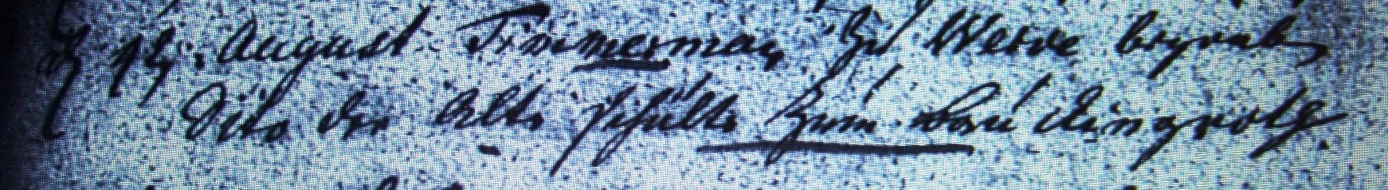 Kirchenbuch Heeren 1764; ARCHION-Bild 19 in „Beerdigungen 1717 - 1819“Abschrift:„d 19 August…dito der alte Schulte zum Bauckingroth“.